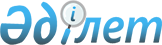 "Баланы қабылдайтын отбасы туралы ережені бекіту туралы" Қазақстан Республикасы Білім және ғылым министрінің 2016 жылғы 7 қазандағы № 597 бұйрығына өзгерістер енгізу туралыҚазақстан Республикасы Оқу-ағарту министрінің 2023 жылғы 6 маусымдағы № 160 бұйрығы. Қазақстан Республикасының Әділет министрлігінде 2023 жылғы 7 маусымда № 32725 болып тіркелді
      БҰЙЫРАМЫН:
      "Баланы қабылдайтын отбасы туралы ережені бекіту туралы" Қазақстан Республикасы Білім және ғылым министрінің 2016 жылғы 7 қазандағы № 597 бұйрығына (Нормативтік құқықтык актілерді мемлекеттік тіркеу тізілімінде № 14425 болып тіркелді) мынадай өзгерістер енгізілсін:
      көрсетілген бұйрықпен бекітілген Баланы қабылдайтын отбасы туралы ережеде:
      4-тармақ мынадай редакцияда жазылсын:
      "4. Балаларды ұйымнан баланы қабылдайтын отбасына алуға тілек білдірген адам тұрғылықты жері бойынша баланы қабылдайтын ата-аналардың, жетім балалардың, ата-аналарының қамқорлығынсыз қалған қорғаншылық немесе қамқоршылық жөніндегі функцияларды жүзеге асыратын атқарушы органына (бұдан әрі – Орган) мынадай құжаттарды:
      1) осы Ережеге 1-қосымшаға сәйкес нысан бойынша өтінішті;
      2) жеке басын куәландыратын құжаттың көшірмесін (түпнұсқаларын көрсете отырып);
      3) неке туралы куәліктің көшірмесін;
      4) Қазақстан Республикасы Денсаулық сақтау және әлеуметтік даму министрінің 2015 жылғы 28 тамыздағы № 692 бұйрығымен (Нормативтік құқықтық актілерді мемлекеттік тіркеу тізілімінде № 12127 болып тіркелген) бекітілген адамның бала асырап алуы, оны қорғаншылыққа немесе қамқоршылыққа, патронатқа қабылдап алуына мүмкін болмайтын аурулардың тізбесіне сәйкес ауруының жоқ екендігін растайтын қабылдайтын отбасыға тілек білдірген адамның және егер некеде тұрса зайыбының (жұбайының) денсаулық жағдайы туралы анықтаманың, сондай-ақ "Денсаулық сақтау саласында мемлекеттік қызметтер көрсетудің кейбір мәселелері туралы" Қазақстан Республикасы Денсаулық сақтау министрінің 2020 жылғы 13 мамырдағы № ҚР ДСМ-49/2020 бұйрығымен (Нормативтік құқықтық актілерді мемлекеттік тіркеу тізілімінде № 20665 болып тіркелген) бекітілген нысандарына сәйкес наркологиялық және психиатриялық диспансерлерде тіркеуде тұрғандығы туралы мәліметтің жоқтығы туралы анықтаманы;
      5) егер некеде тұрса, тұлғаның және (немесе) жұбайдың (зайыбының) тұрғын үйге меншік құқығын немесе тұрғын үйді пайдалану құқығын (жалдау шартын) растайтын құжаттардың көшірмесін;
      6) екінші деңгейдегі банкте ағымдағы шотты ашу туралы шарттың көшірмесін;
      7) "Қазақстан Республикасының аумағында тұрақты тұратын, жетім балаларды, ата-аналарының қамқорлығынсыз қалған балаларды өз отбасына тәрбиелеуге қабылдауға тілек білдірген Қазақстан Республикасының азаматтарын психологиялық даярлау бағдарламасының мазмұнына қойылатын талаптарды, оларды психологиялық даярлау жөніндегі қызметті ұйымдастыру тәртібін және осындай даярлықтан өткені туралы сертификаттың нысанын бекіту туралы" Қазақстан Республикасы Білім және ғылым министрінің 2020 жылғы 27 сәуірдегі № 165 бұйрығымен (Нормативтік құқықтық актілерді мемлекеттік тіркеу тізілімінде № 20507 болып тіркелді) бекітілген нысанына сәйкес Қазақстан Республикасының аумағында тұрақты тұратын, жетім балаларды, ата-аналарының қамқорлығынсыз қалған балаларды өз отбасына тәрбиелеуге қабылдауға тілек білдірген Қазақстан Республикасы азаматтарының психологиялық даярлықтан өткені туралы сертификат (баланың жақын туыстарын қоспағанда);
      8) баламен (балалармен) туыстық фактісін растайтын құжаттардың көшірмелері (туыстары, баланың (балалардың) өгей әкесі (өгей шешесі) үшін) ұсынады.
      Баланы (балаларды) отбасына қабылдайтын адам, егер некеде болса, оның жұбайына (зайыбына) қатысты соттылықтың болуы немесе болмауы туралы мәліметтерді орган Қазақстан Республикасы Бас прокуратурасының Құқықтық статистика және арнайы есепке алу комитетінің ақпараттық жүйесінен алады.
      Кодекстің 122-бабы 1-тармағының талаптарына сәйкес орган жетім балаларды және ата-аналарының қамқорлығынсыз қалған балаларды туыстарына, өгей әкелеріне (өгей шешелеріне) баланы қабылдайтын отбасына береді.".
      20-тармақ мынадай редакцияда жазылсын:
      "20. Балаларды қабылдайтын отбасында тәрбиелегені үшін әрбір қабылдаушы ата-анаға әлеуметтік аударымдарды есептеуді ескере отырып, айына отыз бес айлық есептік көрсеткіш мөлшерінде ақшалай қаражат төленеді.".
      2. Қазақстан Республикасы Оқу-ағарту министрлігінің Балалардың құқықтарын қорғау комитеті Қазақстан Республикасының заңнамасында белгіленген тәртіппен:
      1) осы бұйрықтың Қазақстан Республикасы Әділет министрлігінде мемлекеттік тіркелуін;
      2) осы бұйрықты Қазақстан Республикасы Оқу-ағарту министрлігінің интернет-ресурсында орналастыруды;
      3) осы бұйрық Қазақстан Республикасы Әділет министрлігінде мемлекеттік тіркеуден өткеннен кейін он жұмыс күні ішінде Қазақстан Республикасы Оқу-ағарту министрлігінің Заң департаментіне осы тармақтың 1) және 2) тармақшаларында көзделген іс-шаралардың орындалуы туралы мәліметтерді ұсынуды қамтамасыз етсін.
      3. Осы бұйрықтың орындалуын бақылау жетекшілік ететін Қазақстан Республикасының Оқу-ағарту вице-министріне жүктелсін.
      4. Осы бұйрық алғашқы ресми жарияланған күнінен кейін күнтізбелік он күн өткен соң қолданысқа енгізіледі.
      КЕЛІСІЛДІ
      Қазақстан Республикасы
      Қаржы министрлігі
      2023 жылғы "___" _________
      ________________________
					© 2012. Қазақстан Республикасы Әділет министрлігінің «Қазақстан Республикасының Заңнама және құқықтық ақпарат институты» ШЖҚ РМК
				
      Қазақстан Республикасы Оқу-ағарту министрі 

Г. Бейсембаев
